Lampiran 1. Bagan Alir Pembuatan Sumbu Lilin AromaterapiLampiran 2. Bagan Alir Pembuatan Lilin AromaterapiLampiran 3. Bahan Yang Digunakan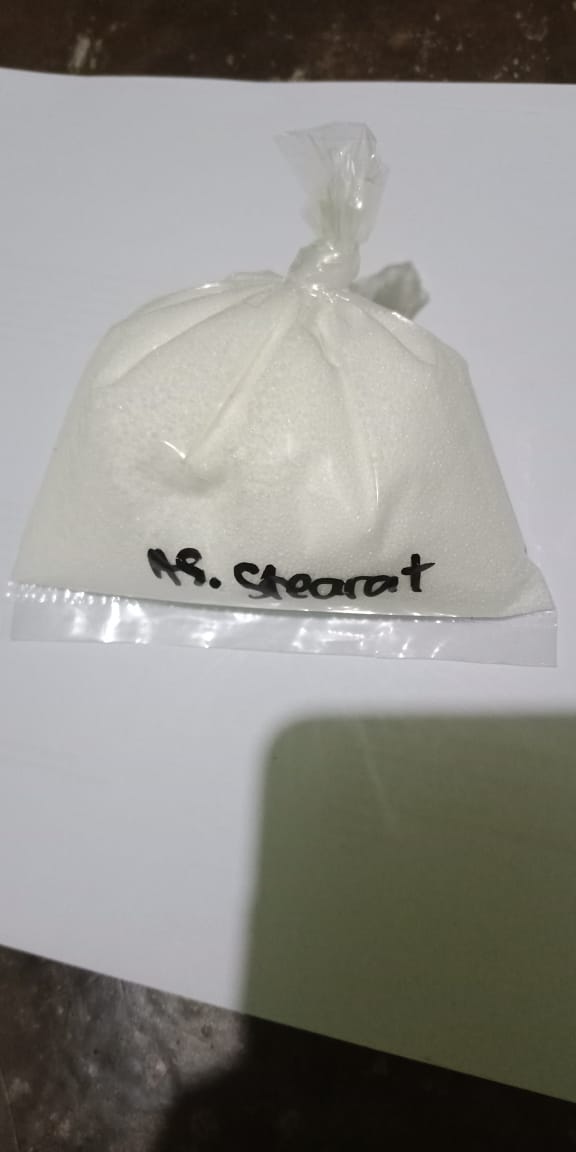 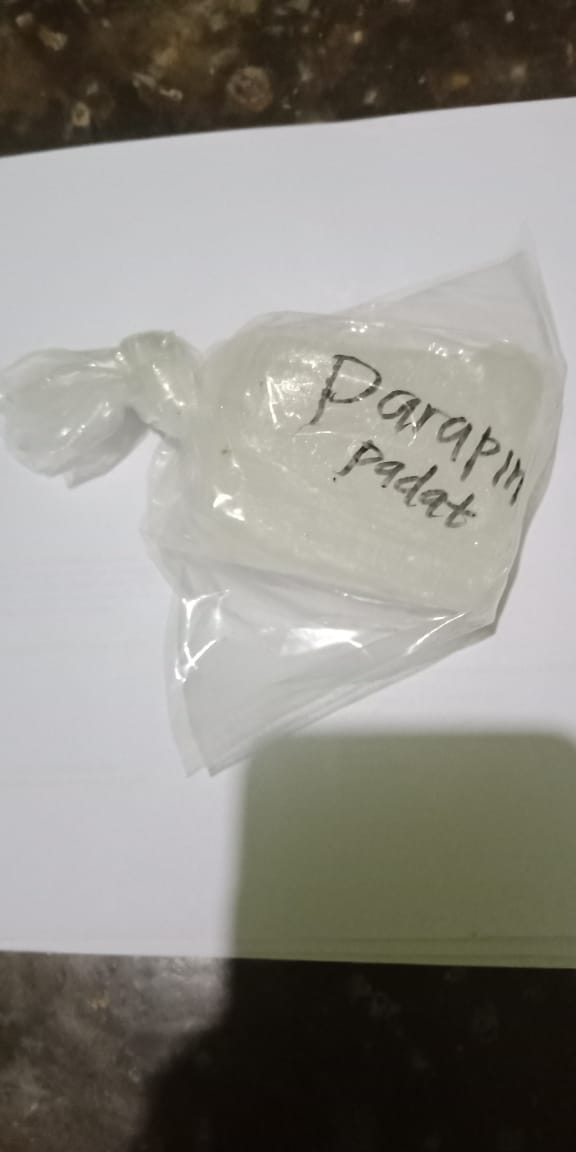 Paraffin padat					Asam stearat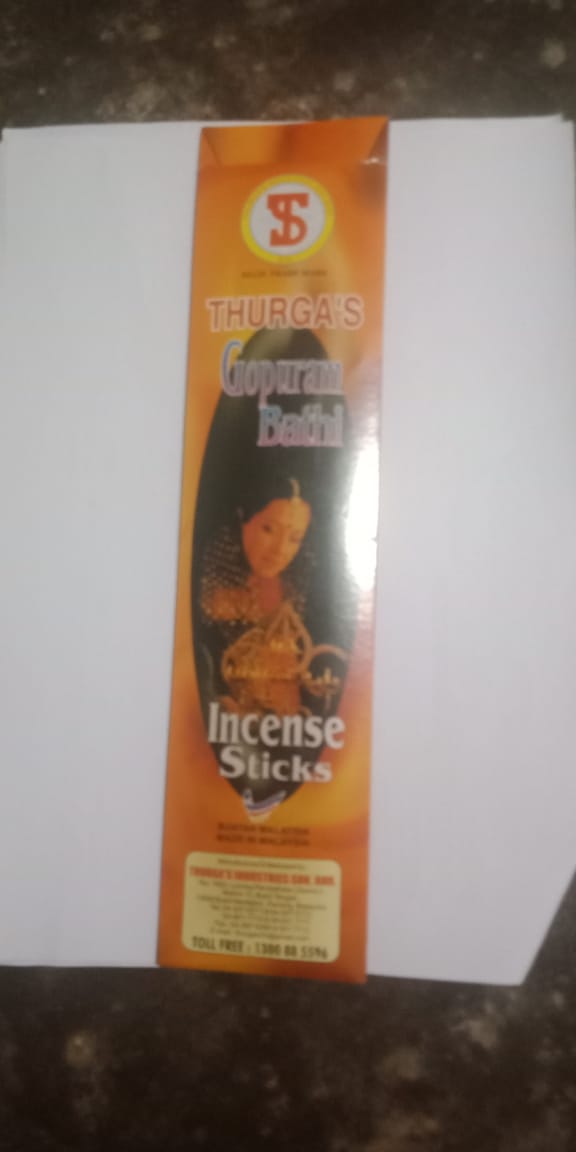 					DupaLampiran 4. Pembuatan Lilin Aromaterapi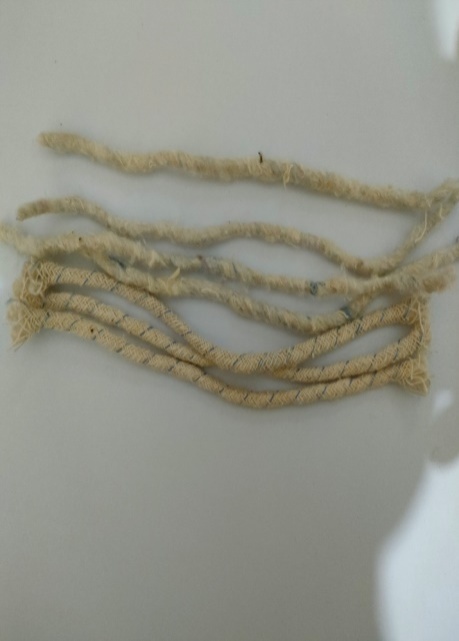 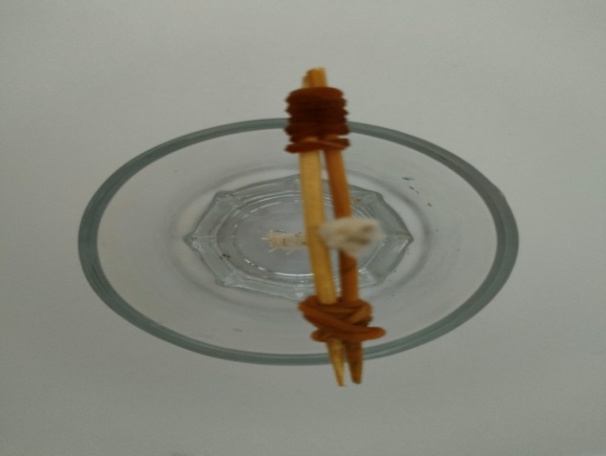 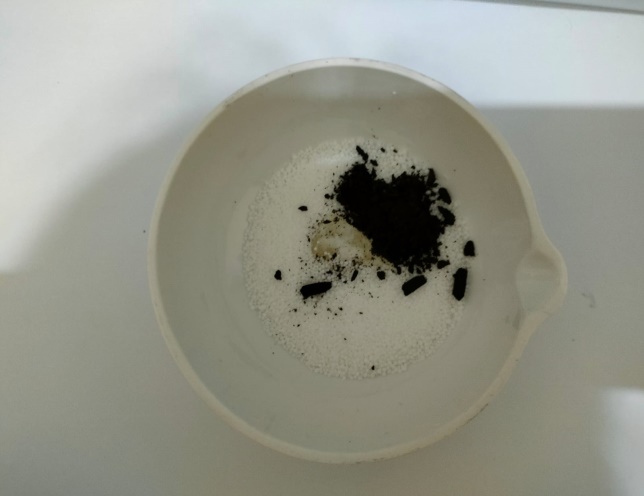 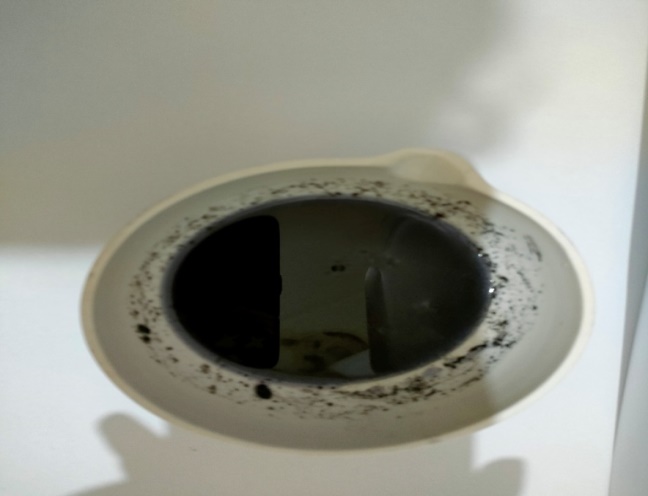 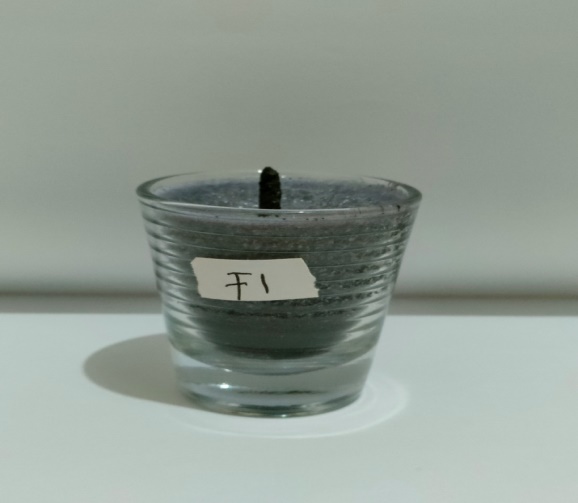 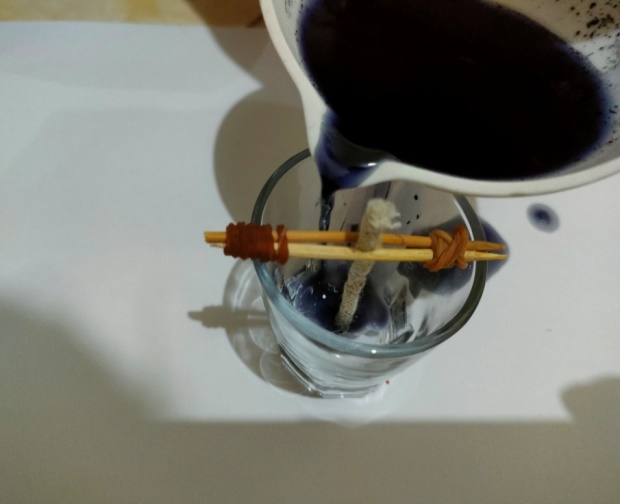 Lampiran 5.Panjang Dan Diameter Lilin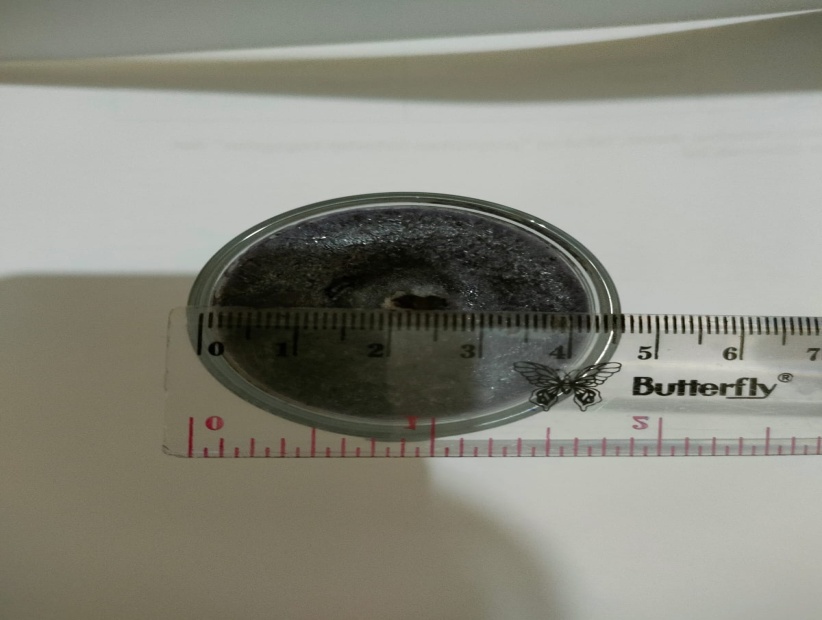 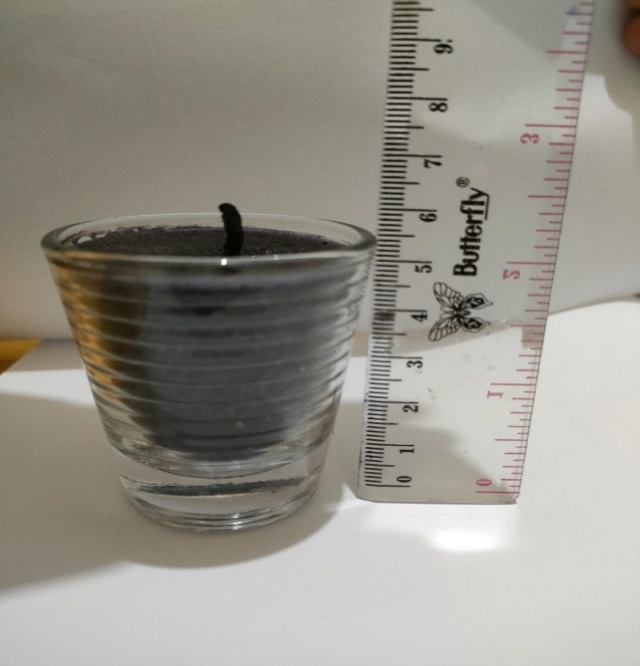 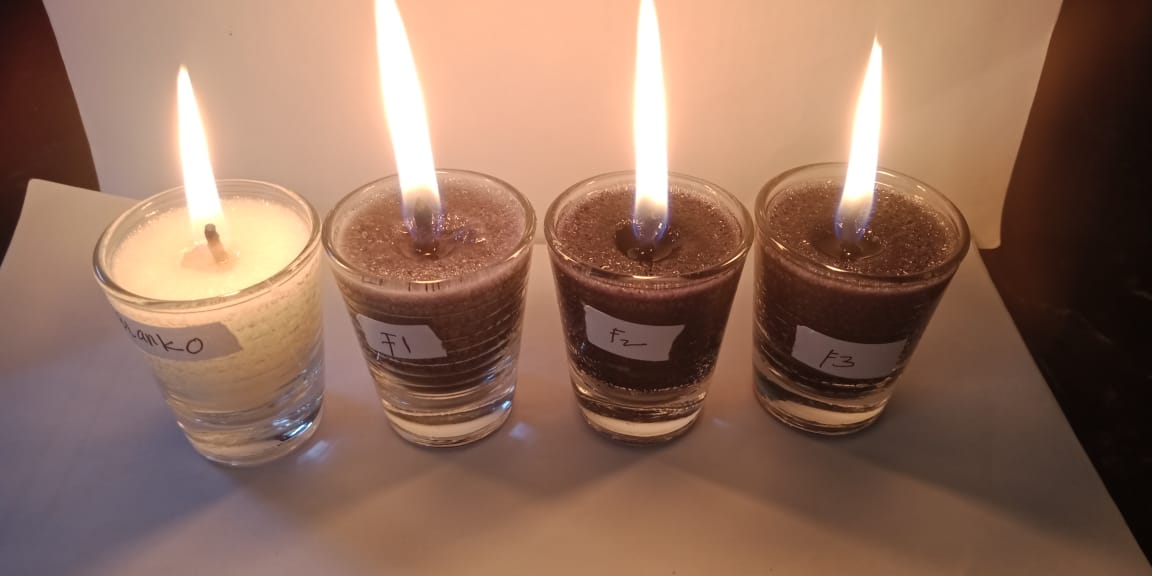 Lampiran 6.Hasil Formulasi Lilin Aromaterapi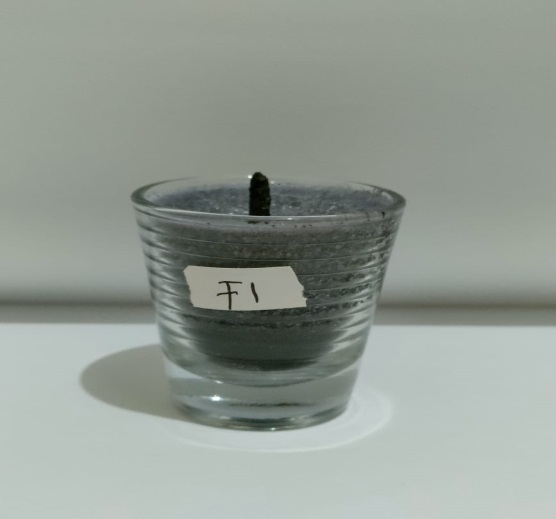 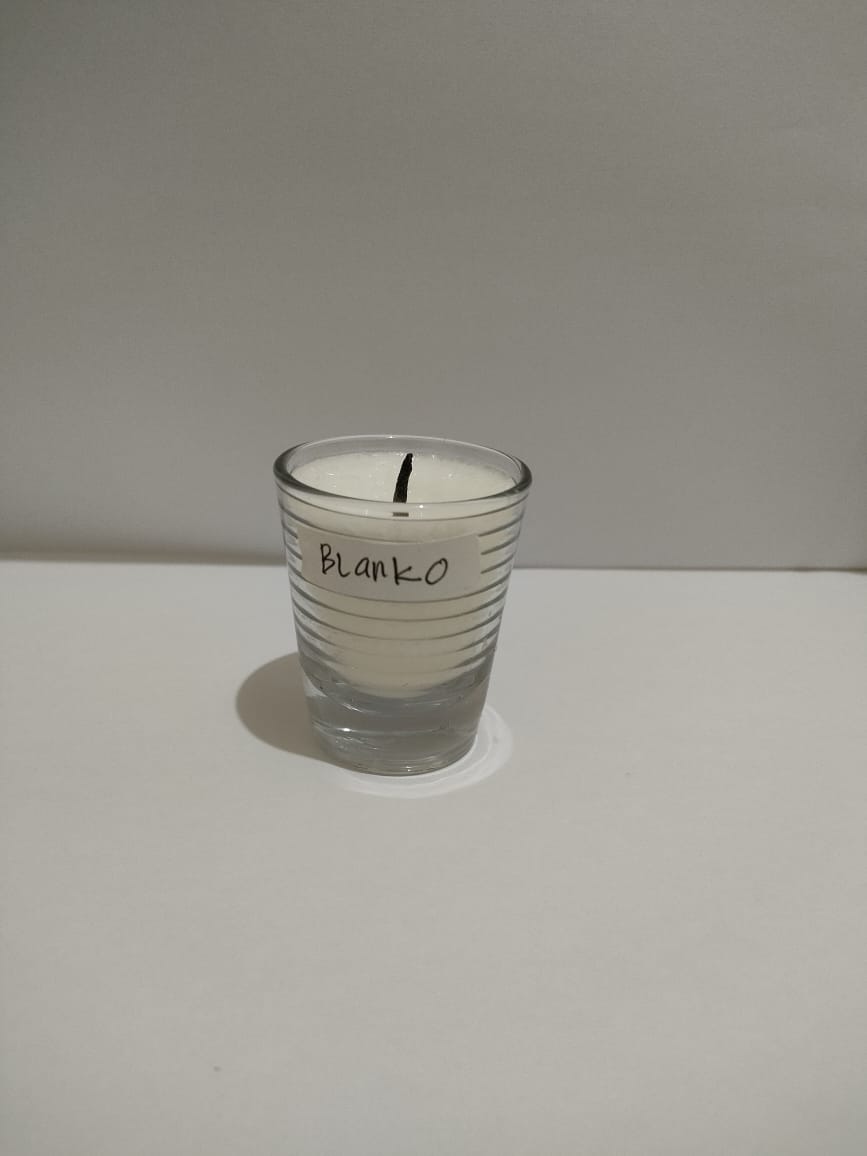 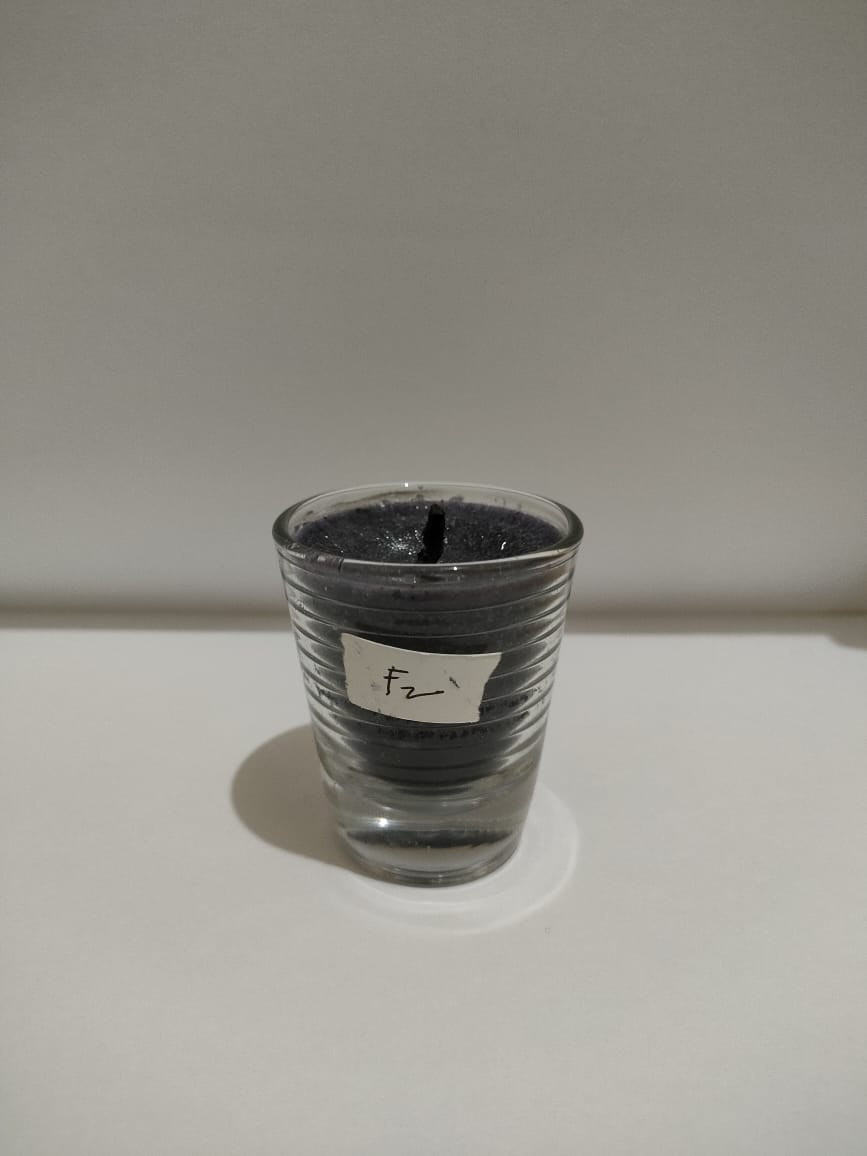 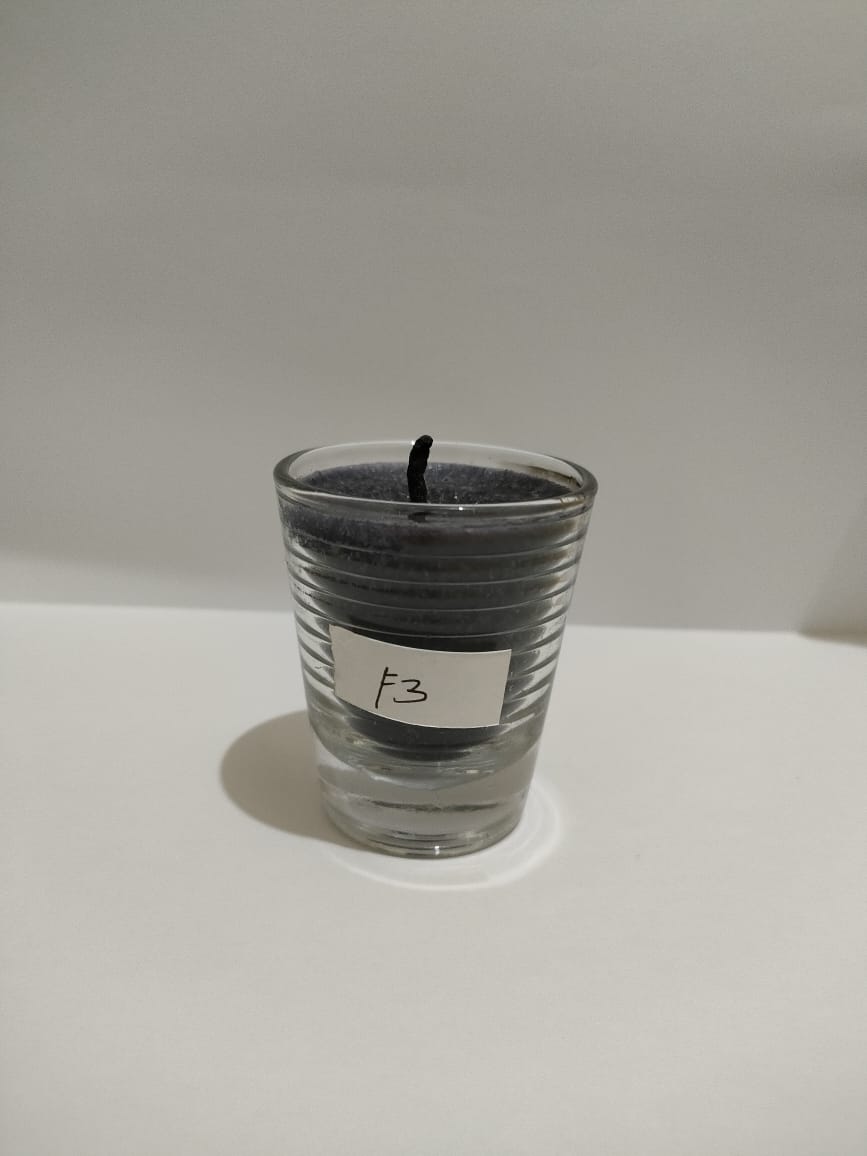 Lampiran 7.Perhitungan Sediaan Lilin Aroma Terapi F0 Parafin 		= 2 gramAsam Stearat		= 45 gram						= 45 gram – 2 gram 			= 43 gram		FIDupa 			= 2, 5 gram Parafin			= 2 gram 			= 2,5 gram + 2 gram 			= 4,5 gramAsam Stearat 		= 45 gram 			= 4,5 gram – 45 gram			= - 40,5 gramF2Dupa 			= 5 gramParafin 		= 2 gram			= 5 gram + 2 gram 			= 7 gram Asam Stearat 		= 45 gram			= 45 gram – 7 gram 			= 38 gramF3Dupa 			= 7,5 gramParafin 		= 2 gram 			= 7,5 gram + 2 gram 			= 9,5 gramAsam Stearat 		= 45 gram			= 45 gram- 9,5 gram 			= 35, 5 gramLampiran 8. Hasil Uji Interval KesukaanWarna Lilin Aromaterapi DupaRentang nilai kesukaan warna lilin aromaterapi dupa pada F0S = 2S = 	= 0,5Rentang nilai kesukaan	=  -  ≥ µ ≤  + = 2,7 -  ≥ µ ≤ 2,7  + = (2,7 – 0,20) ≥ µ ≤ (2,7 + 0,20)=  2,54≥ µ ≤ 2,95Rentang nilai warna lilin aromaterapi dupa pada F0=   2,54≥ µ ≤ 2,95Lampiran 8. (Lanjutan)Rentang nilai kesukaan warna lilin aromaterapi dupa pada F1S = 2S = 	  = 0,4Rentang nilai kesukaan	=  -  ≥ µ ≤  + = 2,8  -  ≥ µ ≤ 2,8 + = (2,8 –0,16 ) ≥ µ ≤ (2,8+ 0,16)= 2,63≥ µ ≤ 2,96Rentang nilai warna lilin aromaterapi dupa pada F1=  2,63 ≥ µ ≤ 2,96Lampiran 8. (Lanjutan)Rentang nilai kesukaan warna lilin aromaterapi dupa pada F2S = 2S = 	  = 0,8Rentang nilai kesukaan	=  -  ≥ µ ≤  + = 2,7 -  ≥ µ ≤ 2,7 + = (2,7 – 0,34 ) ≥ µ ≤ (2,7+ 0,34)= 2,35 ≥ µ ≤ 3,04Rentang nilai warna lilin aromaterapi dupa pada F2= 2,35≥ µ ≤ 3,04Lampiran 8. (Lanjutan)Rentang nilai kesukaan warna lilin aromaterapi dupa pada F3S = 2S = 	  = 0,4Rentang nilai kesukaan	=  -  ≥ µ ≤  + = 2,8-  ≥ µ ≤ 2,8 + = (2,8 – 0,19 ) ≥ µ ≤ (2,8+ 0,19)= 2,60  ≥ µ ≤ 2,99Rentang nilai warna lilin aromaterapi dupa pada F3= 2,60  ≥ µ ≤ 2,99Lampiran 9. Hasil Uji Interval Kesukaan Aroma Lilin Aromaterapi DupaRentang nilai kesukaan aroma lilin aromaterapi dupa pada F0S = 2S = 	  = 0,8Rentang nilai kesukaan	=  -  ≥ µ ≤  + = 2,5 -  ≥ µ ≤ 2,5 + = (2,5 – 0,32) ≥ µ ≤ (2,5+ 0,32)= 2,17 ≥ µ ≤ 2,82Rentang nilai aroma lilin aromaterapi dupa pada F0= 2,17 ≥ µ ≤ 2,82Lampiran 9. (Lanjutan)Rentang nilai kesukaan aroma lilin aromaterapi dupa pada F1S = 2S = 	  = 0,8Rentang nilai kesukaan	=  -  ≥ µ ≤  + = 2,5 -  ≥ µ ≤ 2,5  + = (2,5 – 0,32 ) ≥ µ ≤ (2,5+ 0,32)=  2,17≥ µ ≤ 2,82Rentang nilai aroma lilin aromaterapi dupa pada F1= 2,17  ≥ µ ≤ 2,82Lampiran 9. (Lanjutan)Rentang nilai kesukaan aroma lilin aromaterapi dupa pada F2S = 2S = 	=  0,7Rentang nilai kesukaan	=  -  ≥ µ ≤  + = 2,3 -  ≥ µ ≤ 2,3  + = (2,3 – 0,31) ≥ µ ≤ (2,3+ 0,31)= 2,03 ≥ µ ≤  2,66Rentang nilai aroma lilin aromaterapi dupa pada F2= 2,03  ≥ µ ≤ 2,66Lampiran 9. (Lanjutan)Rentang nilai kesukaan aroma lilin aromaterapi dupa pada F3S = 2S = 	  = 0,8Rentang nilai kesukaan	=  -  ≥ µ ≤  + = 2,5 - ≥ µ ≤ 2,5 + = (2,5 – 0,32) ≥ µ ≤ (2,5+ 0,32)= 2,17 ≥ µ ≤ 2,82Rentang nilai aroma lilin aromaterapi dupa pada F3= 2,17  ≥ µ ≤ 2,82Lampiran 10. Hasil Uji Interval Kesukaan Tekstur Lilin Aromaterapi DupaRentang nilai kesukaan tekstur lilin aromaterap idupa pada F0S = 2S = 	  = 0,3Rentang nilai kesukaan	=  -  ≥ µ ≤  + = 2,8 -  ≥ µ ≤ 2,8 + = (2,8 – 0,12 ) ≥ µ ≤ (2,8+ 0,12)= 2,72 ≥ µ ≤ 2,97Rentang nilai tekstur lilin aromaterapi dupa pada F0= 2,72  ≥ µ ≤ 2,97Lampiran 10. (Lanjutan)Rentang nilai kesukaan tekstur lilin aromaterapi dupa pada F1S = 2S = 	  = 0,4Rentang nilai kesukaan	=  -  ≥ µ ≤  + = 2,8 -  ≥ µ ≤ 2,8  + = (2,8 – 0,16 ) ≥ µ ≤ (2,8+ 0,16)= 2,63 ≥ µ ≤ 2,96Rentang nilai tekstur lilin aromaterapi dupa pada F1= 2,63  ≥ µ ≤ 2,96Lampiran 10. (Lanjutan)Rentang nilai kesukaan tekstur lilin aromaterapi dupa pada F2S = 2S = 	  = 0,4Rentang nilai kesukaan	=  -  ≥ µ ≤  + = 2,8 -  ≥ µ ≤ 2,8 + = (2,8 – 0,16) ≥ µ ≤ (2,8 + 0,16)= 2,63 ≥ µ ≤ 2,96Rentang nilai tekstur lilin aroma terapi dupa pada F2= 2,63  ≥ µ ≤ 2,96Lampiran 10. (Lanjutan)Rentang nilai kesukaan tekstur lilin aromaterapi dupa pada F3S = 2S = 	=  0,4Rentang nilai kesukaan	=  -  ≥ µ ≤  + = 2,8 - ≥ µ ≤  2,8 + = (2,8 – 0,16) ≥ µ ≤ (2,8+ 0,16)=  2,68≥ µ ≤ 3,01Rentang nilai tekstur lilin aroma terapi dupa pada F3=  2,68 ≥ µ ≤ 3,01Lampiran 11. Surat Pernyatan Sebagai PanelisSURAT PERNYATAANSaya yang bertanda tangan dibawah ini :Nama 		: Umur 		:Alamat 	:	Menyatakan bersedia menjadi panelis untuk uji hedonic/kesukaan dalam penelitianAriana Aristi dengan judul “Formulasi Sediaan Lilin Aromaterapi Dupa”.	Persetujuan ini saya buat dengan penuh kesadaran dan tanpa paksaan dari pihak manapun. Demikian surat pernyataan ini dibuat untuk dapat digunakan sebagaimana mestinya.Medan,   April 2022Panelis(Nama Lengkap)Lampiran 12.Soal Uji HedonikLembar Kuisioner Uji Kesukaan Warna, Aroma dan Tekstur Terhadap Lilin Aromaterapi DupaNama 		:Umur 		:	Dihadapan saudara disajikan 4 sampel lilin aromaterapi, saudara diminta memberikan penilaian terhadap warna dengan cara dilihat, aroma dengan cara dicium/dihirup, dan tekstur dengan cara dipegang.Keterangan :1 = Tidak Suka2 = Kurang Suka3 = SukaPanelisNilai Kesukaan Warna Pada F0Nilai Kesukaan Warna Pada F0Nilai Kesukaan Warna Pada F0Nilai Kesukaan Warna Pada F0PanelisKodeNilai (Xi)Xi-(Xi-)21KS2-0,70,562S30,20,063KS2-0,70,564S30,20,065S30,20,066S30,20,067S30,20,068KS2-0,70,569KS2-0,70,5610S30,20,0611S30,20,0612S30,20,0613KS2-0,70,5614S30,20,0615S30,20,0616S30,20,0617S30,20,0618S30,20,0619S30,20,0620S30,20,06∑x= 55∑x=2,6= 2,7=0,26PanelisNilai Kesukaan Warna Pada F1Nilai Kesukaan Warna Pada F1Nilai Kesukaan Warna Pada F1Nilai Kesukaan Warna Pada F1PanelisKodeNilai (Xi)Xi-(Xi-)21S30,20,042S30,20,043KS2-0,80,644S30,20,045S30,20,046S30,20,047KS2-0,80,648S30,20,049S30,20,0410S30,20,0411S30,20,0412S30,20,0413S30,20,0414KS2-0,80,6415S30,20,0416S30,20,0417KS2-0,80,6418S30,20,0419S30,20,0420S30,20,04∑x= 56∑x= 1,6= 2,8= 0,16PanelisNilai Kesukaan Warna Pada F2Nilai Kesukaan Warna Pada F2Nilai Kesukaan Warna Pada F2Nilai Kesukaan Warna Pada F2PanelisKodeNilai (Xi)Xi-(Xi-)21S30,30,092S30,30,093TS1-1,72,894S30,30,095S30,30,096S30,30,097TS1-1,72,898S30,30,099KS2-0,70,4910KS2-0,70,4911S30,30,0912S30,30,0913S30,30,0914S30,30,0915S30,30,0916S30,30,0917S30,30,0918S30,30,0919S30,30,0920S30,30,09∑x= 54∑x= 7,3= 2,7= 0,73PanelisNilai Kesukaan Warna Pada F3Nilai Kesukaan Warna Pada F3Nilai Kesukaan Warna Pada F3Nilai Kesukaan Warna Pada F3PanelisKodeNilai (Xi)Xi-(Xi-)21S30,20,042S30,20,043KS2-0,80,644S30,20,045S30,20,046S30,20,047KS2-0,80,648S30,20,049S30,20,0410KS2-0,80,6411S30,20,0412S30,20,0413S30,20,0414S30,20,0415S30,20,0416S30,20,0417KS2-0,80,6418S30,20,0419S30,20,0420S30,20,04∑x= 56∑x= 2,2= 2,8= 0,22PanelisNilai Kesukaan Aroma Pada F0Nilai Kesukaan Aroma Pada F0Nilai Kesukaan Aroma Pada F0Nilai Kesukaan Aroma Pada F0PanelisKodeNilai (Xi)Xi-(Xi-)21KS2-0,50,252S30,50,253TS1-1,52,254S30,50,255S30,50,256S30,50,257S30,50,258TS1-1,52,259KS2-0,50,2510S30,50,2511S30,50,2512S30,50,2513S30,50,2514S30,50,2515S30,50,2516S30,50,2517S30,50,2518S30,50,2519TS1-1,52,2520TS1-1,52,25∑x= 50∑x= 6,5= 2,5= 0,65PanelisNilai Kesukaan Aroma Pada F1Nilai Kesukaan Aroma Pada F1Nilai Kesukaan Aroma Pada F1Nilai Kesukaan Aroma Pada F1PanelisKodeNilai (Xi)Xi-(Xi-)21S30,50,252S30,50,253TS1-1,52,254KS2-0,50,255S30,50,256S30,50,257KS2-0,50,258S30,50,259TS1-1,52,2510S30,50,2511S30,50,2512KS2-0,50,2513S30,50,2514KS2-0,50,2515S30,50,2516KS2-0,50,2517S30,50,2518S30,50,2519KS2-0,50,2520S30,50,25∑x= 50∑x= 6,5= 2,5= 0,65PanelisNilai Kesukaan Aroma Pada F2Nilai Kesukaan Aroma Pada F2Nilai Kesukaan Aroma Pada F2Nilai Kesukaan Aroma Pada F2PanelisKodeNilai (Xi)Xi-(Xi-)21S30,60,422S30,60,423TS1-1,31,824KS2-0,30,125S30,60,426KS2-0,30,127KS2-0,30,128S30,60,429TS1-1,31,8210S30,60,4211S30,60,4212KS2-0,30,1213S30,60,4214S30,60,4215S30,60,4216TS1-1,31,8217KS2-0,30,1218S30,60,4219KS2-0,30,1220KS2-0,30,12∑x= 47∑x= 6,1= 2,3= 0,61PanelisNilai Kesukaan Aroma Pada F3Nilai Kesukaan Aroma Pada F3Nilai Kesukaan Aroma Pada F3Nilai Kesukaan Aroma Pada F3PanelisKodeNilai (Xi)Xi-(Xi-)21S30,50,252S30,50,253TS1-1,52,254KS2-0,50,255S30,50,256S30,50,257KS2-0,50,258S30,50,259TS1-1,52,2510S30,50,2511S30,50,2512KS2-0,50,2513S30,50,2514S30,50,2515S30,50,2516TS1-1,52,2517S30,50,2518S30,50,2519S30,50,2520KS2-0,50,25∑x= 50∑x= 6,5= 2,5= 0,65PanelisNilai Kesukaan Tekstur Pada F0Nilai Kesukaan Tekstur Pada F0Nilai Kesukaan Tekstur Pada F0Nilai Kesukaan Tekstur Pada F0PanelisKodeNilai (Xi)Xi-(Xi-)21S30,10,022S30,10,023S30,10,024S30,10,025KS2-0,80,726S30,10,027S30,10,028S30,10,029S30,10,0210S30,10,0211S30,10,0212S30,10,0213S30,10,0214KS2-0,80,7215S30,10,0216KS2-0,80,7217S30,10,0218S30,10,0219S30,10,0220S30,10,02∑x= 57∑x= 0,9= 2,8= 0,09PanelisNilai Kesukaan Tekstur Pada F1Nilai Kesukaan Tekstur Pada F1Nilai Kesukaan Tekstur Pada F1Nilai Kesukaan Tekstur Pada F1PanelisKodeNilai (Xi)Xi-(Xi-)21S30,20,042S30,20,043S30,20,044S30,20,045KS2-0,80,646KS2-0,80,647S30,20,048S30,20,049S30,20,0410S30,20,0411S30,20,0412S30,20,0413S30,20,0414KS2-0,80,6415S30,20,0416S30,20,0417KS2-0,80,6418S30,20,0419S30,20,0420S30,20,04∑x= 56∑x= 1,6= 2,8= 0,16PanelisNilai Kesukaan Tekstur Pada F2Nilai Kesukaan Tekstur Pada F2Nilai Kesukaan Tekstur Pada F2Nilai Kesukaan Tekstur Pada F2PanelisKodeNilai (Xi)Xi-(Xi-)21S30,20,042S30,20,043S30,20,044S30,20,045KS2-0,80,646S30,20,047S30,20,048S30,20,049S30,20,0410KS2-0,80,6411S30,20,0412S30,20,0413S30,20,0414S30,20,0415S30,20,0416S30,20,0417TS1-1,83,2418S30,20,0419S30,20,0420S30,20,04∑x= 56∑x= 1,6= 2,8= 0,16PanelisNilai Kesukaan Tekstur Pada F3Nilai Kesukaan Tekstur Pada F3Nilai Kesukaan Tekstur Pada F3Nilai Kesukaan Tekstur Pada F3PanelisKodeNilai (Xi)Xi-(Xi-)21S30,10,022S30,10,023S30,10,024S30,10,025KS2-0,80,726S30,10,027S30,10,028S30,10,029S30,10,0210KS2-0,80,7211S30,10,0212S30,10,0213S30,10,0214S30,10,0215S30,10,0216S30,10,0217KS2-0,80,7218S30,10,0219S30,10,0220S30,10,02∑x= 57∑x= 1,6= 2,8= 0,16KodeWarna AromaTeksturF0F1F2F3